Сценарий мероприятия в рамках Недели безопасности«Пожарная безопасность»Учитель-логопед: отгадайте загадку:     Шипит и злится     Воды не боится     С языком, а не лает.     Без зубов, а кусает.       (Огонь)           Правильно      Человеку друг огонь,     Только зря его не тронь!     Если будешь баловать,     То беды не миновать. Учитель-логопед: Ребята, а как называется профессия людей, которые борются  с пожарами? Давайте ответим с помощью наших пальчиков, проведем пальчиковую гимнастику.      С огнем бороться мы должны,      Мы смелые работники.      С водою мы напарники      Мы очень людям всем нужны,      Так кто же мы?  ПОЖАРНЫЕ( Поочередное соединение всех пальцев с большим по очереди, начиная с мизинца и заканчивая мизинцем. В обратном направлении – от мизинца к указательному. Соединяют пальчики двух рук одновременно)Учитель-логопед: Сила огня очень велика. Как вы думаете, какую пользу приносит огонь? (правильно: огонь согревает, на огне готовят пищу, огонь запускает космические корабли и ракеты).Учитель-логопед: А может ли огонь приносить вред?  А какой? А что может гореть в огне? (в огне горит лес, горят дома, горят посевы, скот: животные, горят деревни, города…). Учитель-логопед: А вы знаете правила обращения с огнем? Давайте вспомним правила пожарной безопасности, то есть то, что дети не должны делать. Для этого мы поиграем в игру:  «Чтобы не было пожара!»(на столах лежат предметные картинки: утюг, газ.плита, эл.чайник, пылесос, спички, телевизор, дети должны по ним составить предложения, начиная со слов : «Чтобы не было пожара, нельзя…» ).Учитель-логопед:  Сейчас я вам предлагаю отгадать загадки:Таять может, да не лед,Не фонарь, а свет дает.       (Свеча)  Задание: Представьте, что у нас горит свеча, надо задуть пламя. Подуем все дружно на свечу, но нужно следить, чтобы выдох был длительный, сильный и плавный, щечки не надуваем! (Дети выполняют дыхательную гимнастику).Заклубился дым угарный,Гарью комната полна.Что пожарный надевает?Без чего никак нельза?       (Противогаз)(детям по очереди надевают противогаз)Я мчусь с сиреной на пожар,Везу я воду с пеной.Потушим вмиг огонь и жар.Мы быстры, словно стрелы.       (Пожарная машина)Дым увидел, не зевай,Нас скорее вызывай.            (Пожарные)Летела мошка,Осиновая ножка.На стог села,Всё сено съела.                   (Спичка)Висит- молчит,А перевернешь, шипит,И пена летит.                    (Огнетушитель)Учитель-логопед:: А сейчас игра «Диалоги по телефону»:     (что я должен сказать по телефону пожарной части?)(Ответ детей :  Пожарную охрану следует вызывать по телефону 112. При этом необходимо внятно и четко назвать адрес и фамилиюФизминуткаУчитель-логопед: Ответьте пожалуйста на вопросы викторины:-как правильно вызвать пожарных?-что нужно делать, если в доме запахло газом?-можно ли прятаться в шкафу или под столом во время пожара?-можно ли поджигать тополиный пух?-можно ли во время пожара устраивать сквозняк, т.е. открывать двери, окна?-что нужно спасать в первую очередь? (деньги, документы или себя?)-как правильно покинуть задымленное помещение?Учитель-логопед:: На этом наше мероприятие подходит к завершению, я думаю ребята вы поняли, что с огнем нельзя шутить. Я вручаю вам памятки об обращении с огнем.Интегрированное занятие в подготовительной группе, посвященное 75-летию освобождения Ленинграда от блокады.Цель:Расширять знания детей об истории города, о героизме людей, переживших блокаду.Воспитывать умение сочувствовать, сопереживать.Активизировать словарь детей: блокада, эвакуация, Дорога Жизни.Оборудование:    Проектор и экран для презентации. Слайды. Файлы с музыкой военных лет. Энциклопедия «Беседы о войне» Е.Ульева.Ход занятия:  (Звучит музыкальная композиция А.В.Александрова, слова В.И.Лебедева-Кумача     «Священная война»)Учитель-логопед: Блокада – далеко как это слово                                От наших с вами мирных светлых дней.                                Произношу его и вижу снова                                Голодных умирающих детей.Сегодня день особенный, ребята, День памяти – торжественный, святой. В этот день, прорвав кольцо блокады, город из последних сил дал бой врагам, отбросив их от Ленинграда, и в яростных сраженьях победил. В июле – сентябре 1941 года фашистские войска, имея превосходство в силах, преодолели упорное, героическое сопротивление советских войск и вышли к окраинам Ленинграда и Ладожскому озеру, отрезав город от страны. 900 дней город Ленинград находился во вражеском кольце.             Фашисты говорили, что Москва – это сердце России, а Ленинград ее душа. Как человек не может жить без души, так и страна потеряет свой боевой дух, когда лишится Ленинграда. Поэтому один из основных ударов фашисты направили на город Ленинград, чтобы стереть его с лица земли. Шли постоянные обстрелы, бомбежки. Были разгромлены и сожжены продовольственные склады. Город лишился продуктов питания и медикаментов. Но жители мужественно обороняли свой город и не сдавались.	       Показ презентации «Никто не забыт, ничто не забыто»       Слайд 1.        Когда замкнулось блокадное кольцо, в Ленинграде осталось почти 400 тысяч детей. Взрослые, конечно, старались сберечь детей, укрыть от обстрелов, от бомбежек. Всесторонняя помощь о детях давала особую силу взрослым, поднимала их на труд и на бой. Только отстояв город, можно было спасти детей.        Слайд 2.           Единственной дорогой, связывающей город со страной, стала «Дорога жизни», проложенная по льду Ладожского озера. Девятьсот долгих и трудных дней по дороге жизни, по льду Ладожского озера шли грузовики с продовольствием и медикаментами в осажденный город, а обратно вывозили (эвакуировали) измученных голодом женщин, детей и стариков. Бывало, машины проваливались под лед, не успевая дойти до места назначения.Слайд 3.         В апреле 1942 го немецкие самолеты разбрасывали над нашими частями листовки «Ленинград – город мертвых. Мы стерли этот город с лица земли». Бомбежки  и артобстрелы были не единственной опасностью для жителей. Самым страшным испытанием стал голод. Всего 250 граммов хлеба было положено каждому в день. Люди голодали, жгли мебель, чтобы согреться, ходили на Неву за водой. Страдали не только взрослые, но и дети.Слайд 4.У детей Ленинграда было особое военное блокадное детство. Они росли в условиях голода и холода, под свист и разрывы снарядов и бомб. Весь мир потряс дневник маленькой ленинградской девочки Тани Савичевой: «Бабушка умерла 25 января…», «Дядя Алеша 10 мая…», «Мама 13 мая в 7.30 утра…», «Умерли все. Осталась одна Таня». Записки этой девочки, которая погибла в 1945 году в эвакуации, стали одним из символов блокады.Слайд 5.У многих ленинградских детей не стало в те дни дома, семьи. Почти все детские сады в Ленинграде работали круглосуточно, так как матери трудились на оборонных заводах по 2-3 смены. Детский сад стал для таких ребят  надежным убежищем.Слайд 6.За свой недолгий путь земнойУзнал малыш из ЛенинградаРазрывы бомб, сирены войИ слово страшное – блокада.Слайд 7.Кроме детских садов работали и школы. Учиться в жестоких условиях зимы стало подвигом. Учителя и ученики сами добывали топливо, возили на санках воду. В школах было тихо, дети не бегали и не шумели, они были голодными и обессиленными. В тетрадях не писали, так как в холодных классах мерзли не только детские ручонки, но и замерзали чернила. Слайд 8.В 12-15 лет дети становились станочниками и сборщиками, выпускали автоматы и пулеметы, артиллерийские и реактивные снаряды. Дети старались ни в чем не уступать взрослым. Не было таких дел, в которых они бы не участвовали. Сотни юных ленинградцев были награждены орденами, тысячи – медалями «За оборону Ленинграда».Слайд 9.18 января 1943 года советские войска прорвали блокадное кольцо, а 27 января 1944 года наши войска вошли в город. Блокада была снята. Слайд 10.Пусть небо будет голубым,Пусть в небе не клубится дым,Пусть пушки грозные молчат,И пулеметы не строчат,Не гибнут люди, города,Мир нужен на Земле всегда!Учитель-логопед: Мир и дружба всем нужны,Мир важней всего на свете,На земле, где нет войны,Ночью спят спокойно дети.Там, где пушки не гремят,В небе солнце ярко светит.Нужен мир для всех ребят,Нужен мир на всей планете!А сейчас, ребята, я вам предлагаю выполнить аппликацию о цене хлеба, для этого у вас на столе имеются заготовки. Приступаем к работе.Интегрированное логопедическое занятие «Здравствуй, зимушка-зима»Цель:Формировать у детей представление о сезонных (зимних) изменениях в природе.Задачи:- Знакомить детей с окружающим миром.- Развивать коммуникативные (в том числе речевые) умения, классифицировать, делать выводы.- Развивать способность к обобщению и установлению связей между изменениями в неживой и живой природе и деятельностью человека в ней.- Развивать диалогическую речь детей, отвечать на вопросы полным предложением.Воспитательные задачи: воспитывать устойчивый интерес к занятиям, инициативу, стремление к активной деятельности, внимание к собственной речи, самостоятельности в принятии решений.Организационный момент.Логопед: 
Лес уснул под снежной шубой,
Не растет в полях трава,
Лед сковал ручьи и реки.
В гости к нам пришла - ... (зима).        Ребята, а какие времена года вы знаете? Как мы узнаем, что пришла весна, лето, осень, зима? –         Сегодня мы поговорим о зиме и зимних признаках в природе, все игры и задания будут связаны с этим временем года.        В каждом времени года по три месяца. Декабрь, январь и февраль – это зимние месяцы. Вот и к нам пришла зима. Зима – это самое холодное время года. Дни становятся короче, а ночи длиннее. Деревья стоят голые. Дуют холодные ветры. С наступлением зимы становится все холодней, приходят морозы. Почти всегда зимой небо покрывают облака, которые приносят уже не дождь, а снег. Он покрывает землю, ветки деревьев, крыши домов. Мороз сковывает льдом озера, реки, ручьи. Это происходит потому, что солнце в это время года находится низко над землей и не прогревает землю. Холодный воздух приносит тучи, в которых капельки дождя под действием холода превращаются в снежинки. В безветренную погоду снежинки падают на землю спокойно, но стоит подуть ветру, как поднимается снежная метель, оставляя после себя заносы и сугробы. Зимой бывают сильные морозы. В такую погоду снег становится рыхлым и скрипучим. Люди одевают теплую, зимнюю одежду и обувь.Игра «Какой, какая?»                                                                                                                ( Логопед называет слова, а дети подбирают признаки к предметам и явлениям).-Зима (какая?) – холодная, морозная, снежная, веселая, радостная, долгая, ледяная…-Снег (какой?) – белый, пушистый, мягкий, чистый, серебристый, сверкающий…-Мороз (какой?) – сильный, злой, крепкий, слабый, трескучий, кусачий …Игра «Что наделала зима?» (Образование глаголов совершенного вида прошедшего времени женского рода с приставкой «за»).Зимушка-зима, что же ты наделала?Зима пришла с морозами и всё… – (заморозила).Метель мела и все тропинки – (замела).Река покрылась льдом и вся… – (заледенела).Зима позвала вьюгу и всё… – (завьюжила).Снежная пороша дорожки все…– (запорошила).Дидактическая игра «Назови как можно больше красивых слов».(Дети отвечают на вопросы: какой, какая? какое?)Погода какая? – снежная, холодная, морозная.Небо какое? – пасмурное, серое, голубое.День какой? – морозный, короткий, зимний, холодный.Ветер какой? – сильный, холодный, колючий.Солнце какое? низкое, неяркое, светит но не греет.Дидактическая игра "Бывает - не бывает"(Логопед называет признаки разных времен года, а дети называют, какие из них относятся к зиме, а какие нет и, при возникновении спорных суждений, объясняют свой выбор):
- на улице холодно,  дует сильный ветер, идут холодные дожди, по утрам лужи покрыты льдом;
- реки, озера и пруды скованы крепким льдом, рыбаки ловят рыбу, просверливая во льду лунки;
- люди надели теплую одежду, на улице сильный мороз, часто метет метель и поземка;
- дети лепят из песка куличики, строят города, дороги и мосты;
- дети лепят из снега крепости, горки, снеговиков, катаются на санках, лыжах и коньках;
- не слышно пения птиц, голодные птицы перебираются поближе к жилью человека, люди развешивают кормушки и насыпают туда корм;
- ярко светит солнце, появляются первые проталинки, текут ручьи, из теплых краев возвращаются птицы;
- дети купаются на реке, загорают, самый длинный день в году;
- разноцветные листья опадают с деревьев, дует ветер, часто идут дожди, птицы собираются в стаи;
- в лесу холодно и голодно; медведи, барсуки и ежи спят в заранее устроенном жилище; лоси, олени и зайцы грызут ветки и молодую кору деревьев;
- тепло, дует ласковый ветерок, на деревьях зеленые сочные листья, много цветов, ягод и грибов;
- часто идет снег, деревья покрыты инеем, стекла окон разрисованы "узорами", птицы распушились, как шарики.Подвижная игра “Зима” Физминутка(на координацию речи с движением):Вот снежинки вниз летят, (Руки подняты вверх, постепенно опускающиесяНа дома и на ребят. (Кисти рук изображают падающие снежинки.)Мы на улицу пойдем. (Ходьба по кругу с размахиванием руками)И в снежки играть начнем. (Наклониться, “слепить снежок”, бросить.)Падай снег, веселей! (Руки поднять вверх, постепенно опускать и поднимать.)Будет все кругом белей. (Круговые движения руками).Дидактическая игра "Подскажи словечко"(Логопед начинает предложение, дети его повторяют и заканчивают, подбирая недостающие по смыслу слова).
-Зимой ветки деревьев часто покрыты ... (снегом, инеем). -На прогулку дети берут с собой ... (санки, лыжи, ледянки, снегокаты и так далее). -Чтобы не замерзнуть на улице люди надевают ... (шубы, пальто, пуховики, дубленки и так далее). -На ледяной горке не обойтись без ... (санок, лыж, "ватрушек", ледянок и так далее). -Зимой можно обморозить руки, если выйти гулять без ... (варежек, перчаток, рукавиц). -Зима не бывает без ... (снега, мороза, метели, инея и так далее).Игровое упражнение «Исправь письмо».- «Первый зимний месяц называется сентябрь. - Как наступает зима, так наступают холода, и люди сразу одевают теплую одежду: шубы, сапоги, варежки, шапки, шортики, шарфы. - Зимой дети катаются на санках, лыжах, велосипеде, лепят снежную бабу, купаются в речке, скользят по льду, загорают, строят снежную крепость и готовятся к празднику - Маминому дню. - Есть такие спортсмены, которые занимаются зимними видами спорта: хоккеисты клюшками забивают шайбу в ворота; фигуристы танцуют на лыжах; лыжники съезжают с горки на санках; конькобежцы бегают на лыжах. - Чтобы не простудиться, нужно каждое утро съедать по одной сосульке. Зима — чудесное время года!».Логопед: А сейчас я вам предлагаю назвать, а затем нарисовать предметы, которые связаны с зимой и имеют звук [с].    (Снег, снеговик, санки, снегирь).    Дети выполняют рисунок на бумаге.Животные и птицы тяжело переживают зиму. Зайцы и белки поменяли свой мех. Белки сделали запасы на зиму. Многие птицы улетели на юг зимовать. А с нами остались зимующие птицы : воробьи, вороны, синички, сороки. Они стараются перезимовать рядом с человеческим жильем, так легче прокормиться и не замерзнуть.Но зима и самое веселое время года.Упражнение “Запах Нового года”(Педагог задает детям вопрос): “Что вам нравится зимой больше всего?”  Самый лучший и радостный праздник какой?(Когда дети ответят  Новый год. )  А почему?   Дети наряжают елку, приходит Дед Мороз с подарками. А кто может вспомнить  запах Нового года? Дети перечисляют запахи. (Потом им раздаются дольки мандаринок на блюдцах)         Дети глубоко вдыхают запах мандарина и на выдох произносят “Ах! Как вкусно пахнет!”)Интегрированное занятие «Человек. Вселенная. Космос».Цель: Закрепить знания детей по теме «Космос».Задачи:- Расширять и активизировать словарь по теме «Космос»;- Активизировать словарь по данной теме;- Совершенствовать умения внимательно слушать, отвечать на вопросы;- Развивать познавательный интерес детей, их внимание, память;- Развивать связную речь;- Развивать фонематический слух, фонематическое восприятие, навык звукового  анализа.- Воспитывать у детей бережное отношение к нашей планете.Материалы и оборудование:Проектор, экран для презентации слайдов, компьютер, презентация о космосе, магнитная доска, лист ватмана, клей, цветные карандаши. Ход занятия:Учитель-логопед:        В апреле мы отмечаем праздник ученых, исследователей, космонавтов. 12 апреля- День Космонавтики. Мы живем на планете –Земля. Значит, мы с вами называемся –землянами. А если бы мы жили на луне, то как бы нас называли? (Лунатиками). Земля-планета, имеет форму шара, луна-спутник Земли. Солнце –звезда, раскаленный газовый шар. А Земля вращается вокруг Солнца.       Ребята, почему бы нам вместе не отправиться в виртуальное космическое путешествие? Давайте и мы совершим  космический полет к неизвестным планетам. А на чем же мы полетим в космос?     - Правильно, на ракете к звездам полетим. Проверим все ли системы космического корабля работают.Предлагаю выполнить упражнения на развитие координации речи и движений:Один, два, три, четыре, пять (Ходьба на месте)
В космос мы летим опять (Соединить руки над головой)
Отрываюсь от земли (Подпрыгнуть)
Долетаю до луны (Руки в стороны, покружиться)
На орбите повисим (Покачать руками вперед-назад)
И опять домой спешим (Ходьба на месте)А сейчас произведем «Полет на луну» с помощью дыхательных упражнений:        Нужно, стоя, ноги на ширине плеч, руки вдоль туловища, руки медленно поднять через стороны вверх (вдох через нос), затем руки опустить через стороны вниз (выдох через рот с произношением звука а-а-а).Давайте, сядем ровно на стульчики, и закроем глаза, руки опустим вниз.       Вы пассажиры космического корабля, который находится в космическом путешествии и в большом иллюминаторе вы видите далекие звезды и чудесные планеты, давайте полюбуемся ими.А теперь мы открываем глаза, мы на приземлились на землю.Я предлагаю вам отгадать загадки:Угли пылают –
Совком не достать.
Ночью их видно,А днем не видать. (Звезды)Распустила алый хвост,
Улетела в стаю звезд,
Наш народ построил эту
Межпланетную … (Ракету).Блин в окошко виден Тане.
То он в масле, то в сметане.
Кто-то край уже отъел —
Поделиться не хотел! (Луна)Крыльев нет,
Но это птица.
Полетит и приземлится. (Ракета)Поле не меряно,
Овцы не считаны,
Пастух рогатый. (Небо, звезды, месяц)Ребята, давайте поиграем в игру "Открой портрет"!        Посмотрите внимательно на доску, к этой картинке вам нужно подобрать  слова-признаки (какой? какая? какие?)  и тогда мы узнаем, кто же изображен на портрете?Учитель-логопед: Что здесь изображено?дети: (Ракета).Учитель-логопед: Ракета какая?дети: (Быстрая, красивая, космическая).Учитель-логопед: Молодцы! А здесь что изображено?дети: (Солнце).Учитель-логопед: Солнце какое?дети: (Яркое, горячее, лучистое).Учитель-логопед: Очень хорошо, давайте еще посмотрим картинки. Что же здесь изображено?дети: (Звезды).Учитель-логопед: Звезды какие?дети: (Далекие, мерцающие, красивые, яркие).Учитель-логопед: Давайте теперь подберем признаки к слову "планета"дети: (Неизвестная, большая, обитаемая).Учитель-логопед: Очень хорошо, у нас осталась одна картинка, кто на ней изображён?дети: (Космонавт).Учитель-логопед: Космонавт какой?дети: (Смелый, выносливый, сильный).(потрет Ю.А.Гагарина)Учитель-логопед: Ребята, знаете ли вы, кто этот человек?   (Ответы детей)         Это потрет Юрия Алексеевича Гагарина. 12 апреля 1961 года он впервые совершил полет в космос на космическом корабле- спутнике "Восток-1". В память об этом событии каждый год 12 апреля отмечается праздник "День космонавтики"!         Чтобы стать космонавтом, необходимо иметь крепкое здоровье, а самое главное – он должен быть выносливым, ведь прежде чем полететь в космос, нужно пройти очень сложные тренировки. Много книжек нужно прочитать, заниматься спортом, ежедневно тренироваться, чтобы стать сильным, ловким.        Наш полет заканчивается, мы должны вернуться на Землю. Давайте вспомним, о чем мы сегодня говорили.        Продолжите предложения:- 12 апреля – это…..- Солнце – это….- Луна – спутник…- Юрий Гагарин –           Кто знает, может быть, кто-нибудь из вас, когда вырастет, станет космонавтом, или изобретет новые космические аппараты, или сделает открытия в нашей Вселенной.Сценарий интегрированного занятия учителя-логопеда «Масленица хороша – широка ее душа!»Цель: Познакомить детей с народным праздником Масленица. Совершенствовать навыки рисования карандашом и наклеивания. Упражнять в словообразовании.
Развивать мелкую и общую моторику. Воспитывать интерес к праздникам и традициям своего народа.Задачи: обучать детей в игровой форме навыкам эмоционально-личностного общения, развивать фонематические функции, развивать словарный запас, развивать связную речь, учить согласовывать прилагательные и существительные в числе и роде, закрепить знания о праздновании Масленицы.Материалы и оборудование: Аудиозаписи: народные, П.Чайковский - Времена года,  цветная бумага, клей, ножницы.Ход занятия:(Дети под музыку «Времена года» заходят в зал)Логопед:    Здравствуйте, ребята! Масленица - веселый народный праздник, который появился очень давно,
но так полюбился людям, что его празднуют до сих пор. Название «Масленица» возникло потому, что на этой неделе мясо уже не ели, а масло и другие молочные продукты еще можно было кушать. Семь дней продолжается Масленичная неделя.Во время масленичной недели празднуют окончание зимы. Люди, уставшие от снега и холода, радуются солнышку, которое начинает греть все больше и больше. Проводам зимы и посвящен этот праздник. Всю неделю пекутся вкусные блины, ведь они так похожи на солнышко, по которому все соскучились за время зимы. Речевая игра «Появление Весны», направлена на подбор признаков.Логопед: О чем мы можем сказать «весеннее»? (весеннее облако, весеннее солнце, весеннее настроение, весеннее небо, весеннее утро).О чем говорят «весенний»? ( весенний дождь, весенний ручеек, весенний вечер, весенний лес, весенний парк).А о чем мы говорим «весенняя»? (весенняя погода, весенняя капель, весенняя проталинка, весенняя речка)Догадайтесь, что я загадала:Весенний журчащий – это речка или ручеек?  (О речке мы бы сказали «весенняя журчащая»).Весеннее радостное – это утро или вечер? Весенние красивые – это тюльпаны или лес? Весенняя первая – это проталинка или подснежник? Лексическая игра «Помощники весны», подобрать как можнобольше весенних словЛогопед:  Весна какая?  (Чудесная, ранняя, поздняя, запоздалая, дружная, бурная, теплая, солнечная, близкая, сырая, сухая, влажная, долгожданная, нарядная, румяная, травянистая, туманная, холодная, цветущая, яркая).                   Солнышко какое?  (Теплое, жгучее, яркое, щедрое, утреннее, вечернее, блестящее, яркое, желтое, золотистое, огненное, лучистое, огромное, полное, рыжее, благодатное, веселое, ликующее, нежное, приветливое, радостное).                   Весенние ручьи что делают? ( Бегут, журчат, звенят, шумят, сливаются в речку).                  Какие ручьи?  (Бурливые, бурные, бурлящие, быстрые, звонкие, веселые, говорливые, журчащие, звенящие, стремительные, шумные, шумливые, кипучие, чистые, мутные, серебристые, светлые, студеные, хрустальные, холодные, весенние).                  Земля весной какая?  (Влажная, сырая, холодная, плотная, рыхлая, мокрая).Лексическое упражнение «Скажи наоборот».Логопед:   Погода солнечная – погода какая? (пасмурная)                  Весна ранняя – весна …? (поздняя)                  Весна нежданная – весна ….? (долгожданная)                  Ручей мелкий – ручей… ? (глубокий)                  Зимой снег чистый, а весной он…? (грязный)                  Зимой дни холодные, а весной дни…? (теплые)                  Зимой солнце тусклое, а весной солнце…? (яркое)Игра «Какой? Какая? Какие?»,игра учит образовывать относительные прилагательные.Логопед:  Мы весело играли, но я хочу послушать, что вы знаете о весне.                      Если на улице ручьи, то погода… (весенняя)                     Если на улице ветер… (ветреная)                     А если тепло… (теплая)                     Если на небе солнце, то… (солнечная)Пословицы о весне.Логопед:  Почему так говорят?:                  - Весенний день год кормит. (Весной люди делают посадки зерновых, овощей, чтобы они успели взойти и вырасти. Потом урожай соберут, и урожай будет целый год людей кормить)                  - Весна красна, да голодна, осень дождлива, да сытна!                  - Кто весною потрудится, тот осенью повеселится.                  - Кто спит весной, тот плачет зимой.                  - Март с водой, апрель с травой.                  - Грач на горе – весна на дворе (Грачи – перелетные птицы, они возвращаются к нам весной).                  - Весенний дождь лишним не бывает (Дождик весной нужен, чтобы хорошо взошли семена)                  - Весна красна цветами, а осень – пирогами (Весной распускаются цветы, а осенью собирают урожай хлеба и пекут пироги)                  - Май леса наряжает, лето в гости ожидает.Игра «Один-много,учит образовывать множественное число существительных.Логопед:  Какие вы молодцы! А давайте поиграем с вами в игру «Один-много».                     Сосулька… (сосульки)                     Льдинка… (льдинки)                     Ручей…(ручьи)                     Лужа… (лужи)                     Трава… (травы)                     Дождь… (дожди)                     Луч… (лучи)Логопед:   Ну а сейчас, ребята, я предлагаю вам своими руками сделать «Масленичное чучело».Сценарий интегрированного занятия учителя-логопеда «Путешествие в зимнюю сказку»Цель: эмоционально-речевое развитие воспитанников подготовительной группы.Задачи: обучать детей в игровой форме навыкам эмоционально-личностного общения, развивать навыки фонематического анализа слова, развивать словарный запас.Материалы и оборудование: мультимедийное оборудование, костюм и атрибуты для роли Зимы, доска, карточки со звуками, карточки-схемы, разборный бумажный снеговик, подсказки-изображения: символы деда и бабы, снеговика, подружек и леса, хоровода, костра, весны. Классическая музыка: Д.Д.Шостакович – Прелюдия № 5, А.Вивальди «Времена года».Вводный этап(Дети под музыку «Зимняя сказка» заходят в зал, встают в круг, их встречает логопед в роли Зимы)Речевая игра «Появление Зимы», направлена на подбор признаков.Логопед:    Здравствуйте, ребята, я Зима. Но не пугайтесь, я вас не заморожу. Ведь                     зима бывает не только холодная, зима может быть разной. Ребята, а вы                    знаете, какая бывает зима? (Дети отвечают: снежная, белая, мягкая, легкая, сказочная,                          красивая, морозная, суровая). Мне нравятся сказки и игры. А вам? У меня есть                     любимая зимняя сказка, но я вам не скажу какая. Чтобы узнать ее название,                    нужно поиграть со мной. После каждой игры вы будете получать подсказку,                    которую нужно прикрепить на доску. Когда будут собраны все подсказки,                     получится мнемотаблица, с помощью которой вы расшифруете название                    зимней сказки.Игра со словом «Снег», игра на согласование существительных в роде, числе и падеже. Знакомство с однокоренными словами.(Логопед читает стихотворение И.Лопухиной, а дети добавляют слова, которые связаны со словом «снег»)Логопед:  Давайте поиграем со словом «снег»                     Тихо, тихо, как во сне,                     Падает на землю… (снег)                     С неба все скользят пушинки –                      Серебристые… (снежинки)                     На дорожки, на лужок                     Все снижается… (снежок)                     Вот веселье для ребят –                      Все сильнее… (снегопад)                     Все бегут вперегонки,                     Все хотят играть… (снежки)                           Словно в белый пуховик                     Нарядился… (снеговик)                     Рядом снежная фигурка –                      Это девочка… (снегурка)                     На снегу –то, посмотри –                     С красной грудкой… (снегири)                     Словно в сказке, как во сне,                     Падает на землю… (снег)                Давайте вспомним слова, которые вы назвали:                     (Дети отвечают «снег», «снежинки», «снежок», «снегопад», «снежки»,                      «снеговик»,  «снегурка», «снегири», «снег»).                 Что в этих словах общего?                 Они про снег, то есть родственные.                Вам вручается первая подсказка – символы деда и бабы.Анализ слова «Зима».Логопед:  Ребята, вы помните, как меня зовут? (Зима).                  Давайте узнаем, из каких звуков состоит мое имя – слово «зима»                  (Детям предлагается составить схему, которая характеризует звуки. Дети должны                       выполнить звукобуквенный анализ слова «зима». В это время логопед чертит схему слова).                  А сейчас отгадайте загадку:                      Появился во дворе                      Он в холодном декабре.                      Неуклюжий и смешной                      У катка стоит с метлой.                      К ветру зимнему привык                      Наш приятель… (снеговик)                  Перед вами лежат снеговики. Но у них нет лица, они не выражают своих                   эмоций. Ваша задача составить из подручного материала снеговику эмоцию.                   Вам вручается вторая подсказка – символ снеговик.Игра «Какой? Какая? Какие?», игра учит образовывать относительные прилагательные.Логопед:  Мы весело играли, но я хочу послушать, что вы знаете о зиме.                      Если на улице снег, то погода… (снежная)                     Если мороз… (морозная)                     Если на улице ветер… (ветреная)                     А если холод… (холодная)                     Стужа…(студеная)                     Если на небе солнце, то… (солнечная)                  Вам вручается третья подсказка – символ весна.Игра «Какое слово короче?».Логопед:  А сейчас ответьте пожалуйста «Какое слово короче?»                      Снег – снежок,                      Снежок – снежинка,                      Маска – маскарад,                      Елка – гирлянда,                      Хоровод- волшебство,                      Снегурочка – снег.                   Вам вручается четвертая подсказка – подружки уводят снегурочку.Физминутка «Сугробы, сосульки, снежинки».Логопед:   Давайте мы встанем в круг. Когда я скажу слово «сосульки», вы должны                   будете встать на носочки, вытянув руки вверх, когда скажу «сугробы», то                   присесть, а если «снежинки», то нужно кружиться и изображать танец                   «снежинок». (Звучит музыка, задача логопеда – запутать детей и показывать действия,                       которые не соответствуют названному слову).                   Вам вручается пятая подсказка – изображение хоровода у костра.      Игра «Один-много, учит образовывать множественное число существительных.Логопед:  Какие вы молодцы! А давайте поиграем с вами в игру «Один-много».                     Сосулька… (сосульки)                           Снежок… (снежки)                     Льдинка… (льдинки)                     След…(следы)                     Снежинка… (снежинки)                     Снеговик…(снеговики)                     Сугроб… (сугробы)                     Мороз… (морозы)                     Метель… (метели)                        Вам вручается шестая подсказка – символ костер. Заключительный этап.                  Логопед:   Ну что, ребята, вы догадались, как называется наша зимняя сказка?                  Если ответ «да»: расскажите нам с помощью мнемотаблицы сказку                   «Снегурочка».                  Если ответ «нет», давайте попробуем вместе с помощью мнемотаблицы                   расшифровать эту сказку.                  Вопросы для обсуждения: (Сложно ли вам было отгадать любимую сказку зимы?)                                                   Что вам понравилось на занятии?                                                   Чему мы сегодня научились?)Логопед:  Ребята, мы с вами здорово провели время.                 Но нам пора прощаться! До свидания!Цветовая схема слова(Зеленым цветом обозначается мягкий согласный звук {квадрат с буквой «з»}, синим цветом – твердый согласный звук {квадрат с буквой «м»}, красным – гласные звуки {квадраты с буквами «и», «а»}Мнемотаблица к сказке «Снегурочка»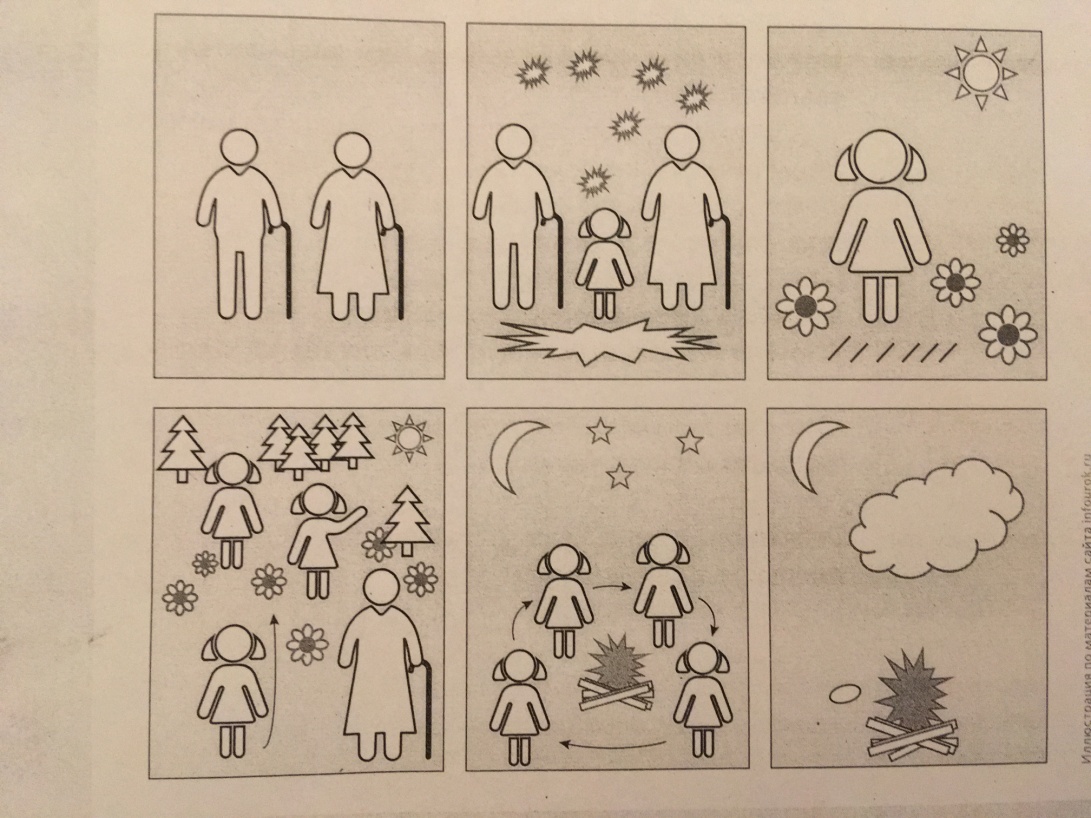 Интегрированное занятие с детьми с ОВЗЦель : закрепить знания детей о правилах безопасного поведения на улицах и дорогах.Задачи:Воспитательные:воспитывать навыки безопасного поведения на улицах и дорогах .Развивающие:развитие интереса к изучению ПДД , навыков соблюдения правил дорожного движения в роли пешеходов и пассажиров .Обучающие:закрепить знания о названии дорожных знаковзакрепить знания о том , что играть нужно на детской площадке и дорогу переходить по пешеходному переходу.Предварительная работа :Беседа о сигналах светофора, рассматривание знаков , разучивание пословиц, загадок и стихов о правилах дорожного движения.Материалы и оборудование: три картонных круга (красный, жёлтый, зелёный), Светофор, Зебра, дорожные знаки (разрезные и), изображенные дорожные знаки, изображение улицы, наборы для аппликации.Ход занятияВоспитатель: Здравствуйте, ребята. Сегодня к нам в группу пришли гости, давайте поздороваемся с ними.Ой, посмотрите, нам пришла посылка, давайте посмотрим от кого она!ПисьмоУ меня три разных глаза –Разноцветные огни.Каким глазом подмигну,Что вам делать подскажу!Воспитатель: От кого же эта записка, ребята?Дети: (отвечают)Воспитатель: Правильно, эта записка от светофора!(Достаю из коробки светофор)А это что такое? Ой, да это же огоньки нашего светофора. Посмотрите, огоньки совсем перепутались, поможем вернуть их на свои места?Дети: да!Воспитатель: А вы знаете, что означает каждый цвет светофора?На какой сигнал светофора можно переходить дорогу? (Зеленый)Ребенок крепит зеленый кружокНа какой нельзя переходить дорогу? (Красный)Ребенок крепит красный кружокА что нам говорит желтый сигнал светофора? (Нужно подождать)Ребенок крепит желтый кружокВоспитатель: Молодцы ребята! Все правильно ответили, вернули огоньки на свои места. А давайте поиграем со светофором?Игра «Светофор»Красный свет – дороги нет, (руки скрещены на груди)Желтый – будь готов к пути, (Поднять и руку с вытянутым указательнымпальцем)А зеленый свет – иди! (Вытянуть перед собой обе руки ладонями вверх)(Повторить 2 раза!) «Беседа по картинкам»Можно ли играть на дороге? (нет, потому что может сбить машина)Где нужно ждать автобус? (На остановке)Как называют людей, которые едут за рулем машины? (Водитель)Как нужно переходить дорогу? (Посмотреть по сторонам, и если нет машины, то можно переходить дорогу)Аппликация «Светофор»Воспитатель: Ребята, вы сегодня молодцы. Вам понравилось занятие?Давайте повторим, что мы сегодня узнали:- что означают огоньки светофора?- где нужно переходить дорогу?- что нельзя делать на дороге?Квест-игра в подготовительной группе « Юный путешественник».Цель:обогащать словарный запас;закреплять умение обобщать слова;совершенствовать умение подбирать антонимы;развивать оперативную и слуховую память, внимание, логическое мышление, общую и мелкую моторику.  развивать и совершенствовать фонематическое восприятие, связную речь,Задачи:учить детей ориентироваться на территории детского сада.упражнять в умении логически мыслить, отгадывать загадки. Материалы и оборудование:Лист ватмана, цветные карандаши, эмблемы, воздушные шары, корзинка с футлярчиками из-под киндер-яйца, ларец, замочек, яйцо (пластмассовое), картотека физминуток. Ход игры:Учитель-логопед:  Здравствуйте, ребята! Сегодня мы с вами будем кладоискателями и  отправимся в путешествие на поиски клада, который находится на территории нашего детского сада. Но чтобы его найти, надо выполнить много заданий.              На пути мы будем останавливаться на станциях, и выполнять разные задания. Вы хотите отправиться в путешествие? Тогда я вас посвящаю в юных путешественников.    (Детям раздаются эмблемы «Юный путешественник»).(Дети встают друг за другом и отправляются в путь). (Логопед достает записку из футляра и читает детям) Загадка:  Круглый, гладкий, как арбуз…                 Цвет любой, на разный вкус.                 Коль отпустишь с поводка,                 Улетит за облака      (Воздушный шарик)Учитель-логопед:  А где находится воздушный шарик, то вам необходимо еще отгадать одну загадку:                 Яркая крыша, скамейка и стол                 А под ногами узорчатый пол                 Стены увиты цветущим вьюном                 И для меня она – маленький дом                 Ну а в большой захожу очень редко                 Летом его заменяет ….          (Беседка)(Дети бегут к воздушным шарам, которые привязаны на веранде  и лопают их, чтобы найти в одном из них записку)Учитель-логопед:  Итак,  станция называется  «Умка».  -Сейчас я проверю, кто из вас самый умный и внимательный.Вам нужно хлопнуть в ладоши над головой, если будет названо живое и маленькое. Слова: муравей, птица, слон, бегемот, булавка, комната, капля, божья коровка, дом, гусеница, муха, ванна, бассейн, пчела, монета, компьютер, кухня, мел, ластик, иголка, шкаф, пуговица, жук, конфета, дверь, кнопка, таракан, озеро, изюм, море.Учитель-логопед:  Ой, ребята, здесь еще одно задание, и называется оно «Сочинялка»ТА-ТА-ТА - В доме (красота, темнота, 2 кота)ТУ - ТУ - ТУ - Мы идём (к мосту, к кусту, к коту)ТЫ- ТЫ- ТЫ - Вижу я (банты, листы, зонты)КА - КА-КА ….(над полем облака, у речки 3 быка, подождём пока, я вижу 2 пенька, правая рука, упали 2 листка)КУ-КУ- КУ….(подойду к быку, принесу муку, дам вам по мешку, побегу к пеньку, помогу ростку, иду я по песку).Учитель-логопед:          Чтобы нам оказаться на следующей станции, нужно отгадать                                     загадку:                                      Словно гроздья винограда                                    На кустах цветы цветут,                                    И лиловым своим цветом,                                    Летом в гости к нам зовут …. (Сирень)Учитель-логопед: Давайте, ребята, посмотрим, где у нас на территории детского сада растет сирень, и на одной из них может быть вы что-то найдете?(Дети бегут к дереву сирени, там висит корзинка с футлярчиками из-под киндер яйца, в одном из них лежит записка)Учитель-логопед:  И так, мы пришли на станцию «Назови одним словом»Волк, лиса, медведь, заяц – это… звери,Береза, дуб, сосна, липа – это… деревья,Воробей, синица, дятел, ворона – это… птицы,Щука, карась, сом, налим – это… рыбы,Клубника, малина, смородина, крыжовник – это… ягода,Опята, маслята, рыжики, грузди – это… грибы,Бабочка, комар, стрекоза, муха – это… насекомые,Ромашка, роза, тюльпан, мак – это…цветыУчитель-логопед: И еще одно задание, называется «Доскажи предложение».1.Летом небо голубое, а зимой…2.Летом солнце светит много, а зимой…3.Летом на деревьях листочки, а зимой…4.Летом земля покрыта зеленой травой, а зимой…5.Летом дует теплый ветер, а зимой…6.Летом идет дождь, а зимой…7.Летом в лесу можно увидеть кукушку, соловья, а зимой…8.Летом медведь собирает ягоду, а зимой9.Летом дети купаются в реке, а зимой…10.Летом дети одеваются в летнюю одежду, а зимой…Учитель-логопед:    Чтобы перейти нам на следующую станцию, надо отгадать загадку:                                Плоскость крыши подпирая,
                                Я упрусь ногами в пол.
                                 Все меня в квартире знают,
                                 Берегут и уважают,
                                 Чистой тканью укрывают
                                 И зовут с почтеньем -…     (Стол)(Дети прыжками допрыгивают до стола, где расположен лист ватмана и цветные карандаши)Учитель-логопед: И так, мы находимся на станции «Отгадай и нарисуй».                           Только небо прояснилось,                           В небе чудо появилось,                           Мост там выгнулся дугой                           Полосатый и цветной.                           Угадайте, что за мост                           В небе из цветных полос?          (Радуга)Учитель-логопед:  Я предлагаю вам нарисовать радугу, где присутствует семь цветов, и может кто-нибудь мне назовет, как они расшифровываются? ( Каждый Охотник Желает Знать Где Сидит Фазан). Таким образом, мы берем в руки семь карандашей: красный, оранжевый, желтый, зеленый, голубой, синий, фиолетовый, и приступаем к работе.                                                       (Дети на ватмане раскрашивают радугу).Учитель-логопед: Прежде чем, мы попадем на следующую станцию, отгадаем загадку:                             Ем я уголь, пью я воду,
                             Как напьюсь — прибавлю ходу.
                             Везу обоз на сто колес
                             И называюсь...       (Паровоз)(Дети переходят к паровозику и находят конверт)Учитель-логопед: Эта станция называется  «Сказочная скороговорка»                          В царском дворце хранится ларец.                          Ларец для колец заказал царь - отец.                          Семнадцать царевен растут во дворце,                          Семнадцать колец в дворцовом ларце.Учитель-логопед:  А сейчас мы проведем небольшую игру, которая называется:                           «Что для чего?».Хлеб – в хлебницеСахар – в сахарницеКонфеты – в конфетницеМыло – в мыльницеПерец – в перечницеСалат – в салатницеСуп – в супницеСоус – в соусницеУчитель-логопед: Предлагаю вам выполнить математическую физминутку (Картотека физминуток). Учитель-логопед: Чтобы перейти на следующую станцию, необходимо отгадать загадку:                               Пью бензин и масло ем,                               Хоть не голодно совсем.                               А без них я так болею,                               Что поехать не сумею!     (Машина)Учитель-логопед: А к машине мы пойдем не просто, мы будем изображать звуковую дорожку, пропевая гласные звуки с движением рук.«А»- При пропевании звука ребёнок раздвигает руки в сторону.          «О»- При пропевании звука ребёнок поднимает руки вверх.          «У»- При пропевании звука ребёнок вытягивает руки вперёд.          «И»- При пропевании звука ребёнок поднимает руки вверх, как бы рисуя круг.(Дети нашли клад, но ларец закрыт на замочек, а ключа нет)Учитель-логопед: Вот и последняя наша станция «Волшебный ларец»                           Крепко сундучок закрыт…  Что ж такое в нем лежит?                           Его мы, может, отопрем, если антоним к слову подберем:Слон большой, а комар…Камень тяжелый, а пушинка…Золушка добрая, а мачеха…Зимой погода холодная, а летом…Сахар сладкий, а горчица…Дерево высокое, а куст…Дедушка старый, а внук…Сажа черная, а снег…Лев смелый, а заяц…Молоко жидкое, а сметана…Река широкая, а ручеек…Днем светло, а ночью…Учитель-логопед: Молодцы! А как же нам все-таки открыть ларец?                           Необходимо отгадать последнюю загадку, чтобы найти ключ от                            замка.         Загадка:   В белом тулупчике, сшито все без единого рубчика   (Яйцо)                (Дети находят яйцо, а из яйца достают ключик и открывают замок, внутри ларца лежат конфеты).Конспект интегрированного занятияпо патриотическому и духовно-нравственному воспитанию детей«Знать дошкольники должны – им строить будущее страны»Цель: привить любовь к Отечеству, гордость за его культуру.
Задачи:
1. Формирование гражданственно-патриотического отношения и чувства сопричастности: к стране, к культурному наследию своего народа.
2. Воспитание чувства собственного достоинства у ребенка как представителя своего народа;
3. Воспитание патриотизма и чувства гордости за свою страну, край.
Ход мероприятия: (дети входят в зал под музыку  «У моей России» автор: Георгий Александрович Стуве).Учитель-логопед: Земли нет прекрасней, дороже с рожденья,
Тебя воспеваю я, Родина – мать!
Несут ту любовь сквозь века поколенья,
Её никогда никому не отнять!Если скажут слово «Родина»,
Сразу в памяти встает
Старый дом, в саду – смородина,
Желтый тополь у ворот.
У реки березка-скромница
И ромашковый узор.
А другим, наверно, вспомнится,
Свой родной и милый двор. Как вы думаете, ребята, что такое Родина? (ответы детей: Родина – значит родная, как мать и отец. Родина – место, где мы родились, страна, в которой мы живем. Родина у каждого человека одна.)Что мы Родиной зовём?
Дом, где мы с тобой живём,
И берёзки, вдоль которых
Рядом с мамой мы идём.

Что мы Родиной зовём?
Поле с тонким колоском,
Наши праздники и песни,
Тёплый вечер за окном.

Что мы Родиной зовём?
Всё, что в сердце бережём,
И под небом синим-синим
Флаг России над Кремлём.
Педагог-психолог:Россия! Россия! Просторы какие!
Земля, на которой ты с детства живёшь.
И дом хлебосольный, такой как в России,
На свете нигде никогда не найдёшь!     Мы живем в стране, у которой удивительно красивое имя – Россия. А вы знаете, почему у нашей страны такое название?  Россия – самая большая страна в мире!     Много чудесных стран на Земле, везде живут люди, но Россия – единственная, необыкновенная страна, потому что она наша Родина. 
      А сейчас я буду говорить начало предложения, а вы его должны закончить:
Наша страна называется ………. (Россия).
Граждане России называются………. (россияне).
Столица России …………… (город Москва).
Президентом нашей страны является ……………. (Владимир Владимирович Путин).
Какой язык главный в России?................................. (русский)Учитель-логопед:В каждой стране есть свои государственные символы.
- Какие вы знаете символы?.......................  (герб, флаг, гимн) Скажите, а где можно увидеть российский флаг? ………....(на государственных зданиях, кораблях, самолетах, жилых домах в дни государственных праздников).Демонстрация  флага России.     Игра: «Какой?»  «Какая?» «Какие?»Флаг какой? ……………………. (большой, красивый)     Игра «Подбери признаки» Россия какая? ………………… (огромная,великая)      Игра: «Один-много» Флаг – (флаги), герб – (гербы), город – (города), парк – (парки), дом –(дома), улица –(улицы), горожанин –(горожане).
      А вы знаете, что означает каждый цвет флага? ………… (белый цвет обозначает чистоту, синий цвет – небо и верность, а красный – огонь и отвагу).
Флаг России – триколор,
Три полоски ловит взор.
И у каждой новый цвет,
А у цвета свой секрет.

Снизу красный – самый яркий,
Цвет побед в сраженьях жарких,
Русской кровью что добыты
И народом не забыты.

В середине флага – синий,
Словно Волга по равнине
Синеву родимых рек
Любит русский человек.

Сверху, словно облака,
Цвет снегов и молока.
Чистый белый – мира цвет,
Говорит он – войнам нет!

Педагог-психолог:Ребята, а сейчас мы уберём флаг России и дадим вам по три цветных полоски-ваша задача выложить их в том порядке, в котором они находятся на нашем флаге.  (Дети делают аппликацию-флаг России)Среди гербов других стран найдите герб России. 
- Что изображено на нашем гербе?..........................  (Золотой двуглавый орел со скипетром и державой, на щите изображен Георгий Победоносец на коне, он копьем поражает змея) 
У России величавый
На гербе орёл двуглавый,
Чтоб на запад и восток
Он смотреть бы сразу мог.
Сильный, мудрый он и гордый.
Он – России дух свободный
Герб наш символизирует победу добра над злом, красоту и справедливость.Учитель-логопед:Хочется провести с вами игру «Кто в какой стране живет?»- Наша страна Россия, а мы живущие в России – россияне;- В Италии живут -………………………..- В Англии -……………………………….- В Испании -……………………………...- В Америке-………………………………- Во Франции-…………………………….- В Германии-……………………………..- В Китае-………………………………….      В нашей стране есть главные праздники, которые отмечают все граждане России. А вы ребята знаете эти праздники? Попробуйте отгадать загадки:Дед Мороз принес подарки,
Их под елочку кладет.
Наступил веселый, яркий,
Лучший праздник  …………..(Новый год).

Чтоб на всей большой Земле
Мир настал для человечества,
Отмечаем в феврале
День ………………… (Защитника Отечества).

Если нам куда-то надо,
Путь найти поможет карта.
Если нам нужны награды,
Быстрый бег начнем со старта
А весной мы встретить рады
Женский день  …………………….(Восьмое марта).

Идет парад, гремит салют,
Звучит оркестр там и тут,
Не только прадеды и деды
Встречают славный ………………… (День Победы).
      День Победы отмечается в честь освобождения нашей страны от фашистских захватчиков. А какого числа мы отмечаем этот праздник?  …………… (9 Мая)
Педагог-психолог:      У нашей страны тоже есть дата, когда мы отмечаем день Рождения России. Может кто-нибудь назовет эту дату? ………………..  (12 июня)
      А что такое государственный гимн?  ………………….( Это главная песня страны, исполняется в особо торжественных случаях, слушать ее надо стоя, проявляя уважение. )Прослушивание «Гимн» (А. Александров)
Пусть пулеметы не строчат, 
И пушки грозные молчат, 
Пусть в небе не клубится дым, 
Пусть небо будет голубым, 
Пусть бомбовозы по нему 
Не прилетают ни к кому, 
Не гибнут люди, города... 
Мир нужен на земле всегда!

Учитель-логопед: - Мы сегодня говорили о нашей Родине. В завершении мы хотим вам прочитать «Десять правил маленького россиянина». 
Расскажу вам десять правил.
Вы запомнить их должны.
Их на память нам оставил
Верный сын родной страны.

Он прошел войну когда-то,
По-геройски жизнь прожив,
Безымянным стал солдатом,
Свою голову сложив.

Правило один, конечно, 
Свою Родину любить,
Быть ей преданным навечно,
Честь и славу заслужить.

Правило второе важно,
Коли первое блюсти:
Честь храните, и неважно,
Где и как пришлось расти.

Третьим правилом дано нам
Гимн Родной Отчизны знать,
А, услышав гимна звуки,
С гордостью в душе вставать.

Правило четыре дети –
Уважать вы все должны
И беречь основы эти:
Герб и флаг родной страны.

Пятым правилом всем будет
Честность ваша навсегда,
И тогда из многих судеб 
Навсегда уйдет беда.Педагог-психолог:
Правило шестое, знайте,
Помощь слабым – это честь.
Старость, младость уважайте,
Ведь таких людей не счесть.

Завещал седьмым из правил
Веру в Бога нам солдат.
Веры дух чтоб нами правил,
Был духовен, стар и млад.

Правило восьмое: бойтесь
Беса в душу запустить.
За святым крестом укройтесь,
Чтоб соблазны победить.

Вот девятое из правил:
Коль на Русь кто нападет,
Он завет всем нам оставил:
Бей врага родной народ!

Правилом десятым, важным,
Завещал Руси солдат:
Патриотом быть отважным,
Помнить павших всех ребят.      Ребята, а вы будете следовать этим правилам?       Вам мы желаем вырасти хорошими людьми, любить свою Родину, заботиться о её благополучии. Учитель-логопед:         Мы  надеемся, что каждый из вас будет следовать правилам маленького россиянина.Педагог-психолог и учитель-логопед вместе: Ведь вы ребята знать должны – вам строить будущее нашей страны!!!
Конспект логопедической викторины в подготовительной речевой группе«Золотая осень»Цель:  Обобщить и систематизировать знания детей по лексической теме «Осень».Задачи. Коррекционно-образовательные: активизировать и закрепить словарь на материале лексической темы «Осень»; продолжать учить образовывать относительные прилагательные от существительных, согласовывать их в роде и падеже; развивать навыки звукового анализа и синтеза; учить внимательно слушать загадки и отгадывать их, продолжать развивать коммуникативные навыки, умение выражать свои мысли последовательно, используя в речи распространённые предложения.Коррекционно-развивающие: развивать слуховое и зрительное внимание, мелкую и общую моторику; творческое воображение.Коррекционно-воспитательные: воспитывать любовь к родной природе, любознательность; формировать отзывчивость, желание прийти на помощь, умение работать в команде, уважение к партнёрам и соперникам по викторине.Материалы и оборудование:Эмблемы команд «Капельки» и «Светлячки», магнитная доска, муляжи: «овощи и фрукты» 2 стола, стулья по количеству детей.Ход викториныЛогопед: - Здравствуйте, ребята! Сегодня мы проведем с вами логопедическую викторину «Золотая осень». Мы будем думать, размышлять, отвечать на вопросы, соревноваться.- У нас две команды: команда «Капельки» и команда «Светлячки».Участники викторины заходят в музыкальный зал под бодрую музыку и присаживаются на стульчики друг против друга.Логопед: ***Вот художник так художник!Все леса позолотил.Даже самый сильный дождикЭту краску не отмыл.Отгадать загадку просим –Кто художник этот? …. (осень)Команда «Капельки» - девиз команды:Наша команда всегда впереди,Лучше команды нигде не найти.Команда «Светлячки» - девиз команды:Девиз наш:Дружба и успех!Мы победимСегодня всех!Логопед: -Командам предстоит пройти несколько конкурсов и я хотела бы вас познакомить с правилами викторины. Будьте внимательны!1. Нужно внимательно слушать задания.2. Нельзя перебивать ответы другой команды, нельзя перебивать друг друга, отвечать нужно по одному.3. Команда должна быть дружной.Логопед: -  И так мы приступаем к нашей викторине.1. Конкурс «Да – нет».Задание: слушать рифмованные вопросы и соответственно смыслу давать положительные или отрицательные ответы.Логопед: Вспомните приметы осени и дайте правильный ответ: «Да или нет».Вопросы для первой команды:Осенью идут дожди? (да)Осенью растут грибы? (да)Жаркий ветер прилетает? (нет)Тучки солнце закрывают? (да)Туманы осенью плывут? (да)Ну а птицы гнёзда вьют? (нет)Листья с клёнов облетают? (да)Звери норки закрывают? (да)Вопросы для второй команды:Урожай все собирают? (да)Птичьи стаи улетают? (да)Часто – часто льют дожди? (да)Достаём мы сапоги? (да)Солнце светит очень жарко? (нет)Можно детям загорать? (нет)Ну а что же надо делать –Шорты-шляпки надевать? (нет)Или лучше в тёплой курткеПогулять по переулку? (да)Осень, осень, подожди,Ты от нас не уходи.Ведь холодная зимаНам пока что не нужна.Да?Да!2. Конкурс «Угадай, с какого дерева лист»Листья жёлтые летят,Словно зонтики кружат.Ветер дунул: раз, два, три,Оторвались от земли.Задание: различать листья деревьев, правильно назвать какой лист (дубовый, кленовый и т. д., правильно соотнести с деревом.( Дети с каждой команды подходят по очереди к логопеду, берут из корзинки лист ( называют и крепят на магнитную доску).3. Конкурс «Осенние стихи»Задание: выразительно, громко рассказать стихотворение на тему «Осень» (стихи были заранее переданы детям)Команда «Светлячки»Цепелева ПолинаЗакружился надо мнойДождь из листьев озорной.До чего же он хорош!Где такой ещё найдёшь?Попова СоняЛистопад, листопад,Листья жёлтые летят.Жёлтый клён, жёлтый дуб,Жёлтый в небе солнца круг.Жёлтый двор, жёлтый дом,Вся земля желта кругом.Маслаков ТимофейДень осенний так хорош!Сколько листьев соберёшь!Золотой большой букетНам от осени привет!Югалдина АннаХодит осень в нашем парке,Дарит осень всем подарки.Бусы красные рябине,Фартук розовый – осине,Зонтик жёлтый – тополям.Фрукты осень дарит нам.Команда «Капельки»Сединкин СтасСкучная картина! Тучи без конца,Дождик так и льётся, лужи у крыльца.Что ты осень рано осень, в гости к нам пришла?Ещё просит сердце света и тепла.Кузьмина ВероникаОпустел скворечник,Улетели птицы,Листьям на деревьяхТоже не сидится.Целый день сегодняВсё летят, летят…Видно тоже в Африку улететь хотят.Тепышева ЛизаВот на ветке лист кленовый.Нынче он совсем как новый!Весь румяный, золотой,Ты куда, листок? Постой.Кузенков КириллВ тёмный лес дремучийЗаглянула осень.Сколько свежих шишекУ зелёных сосен.Сколько алых ягодУ лесной рябинки,Выросли волнушкиПрямо на тропинке.4. Конкурс пальчиковых разминок.Задание: продемонстрировать физминутки на развитие мелкой моторикиКоманда «Капельки»***1, 2, 3, 4, 5 – будем листья собирать:Листья берёзы,Листья рябины,Листики тополя,Листья осины.Листики дуба мы соберём,Маме осенний букет отнесём.***Ветер по лесу леталВетер листики считал:Вот дубовый,Вот кленовый,Вот рябиновый – резной,Вот с берёзки золотой.Вот последний лист с осинкиВетер бросил на тропинку.***Команда «Светлячки»***1,2,3,4,5 – в лес идём мы погулять.За черникой,За малиной,За брусникой,За калинойЗемлянику мы найдёмИ братишке отнесём.***Этот пальчик апельсин,Он, конечно, не один.Этот пальчик груша,Просит, ну-ка скушай!Этот пальчик абрикосВысоко на ветке рос.Этот пальчик сливаВкусная, красивая.Этот пальчик ананасФрукт для Вас и для нас.5. Конкурс «Собери в корзинку овощи и фрукты».Собирают осенью урожай плодов,Много людям радости после всех трудов!Задание: Команда «Капельки»выбрать среди фруктов те, которые начинаются на звук А, а среди овощей те, что начинаются на звук К и положить в корзинку.Команда «Светлячки»выбрать среди фруктов те, которые начинаются на звук Б, а среди овощей те, что начинаются на звук П и положить в корзинку.6. Конкурс осенних чистоговорок, загадок.Задание: правильно повторить чистоговорки.: уметь слушать и отгадывать загадки.Команда «Капельки» Ра-ра-ра – осень- грустная пора.Ра-ра-ра – овощам созреть пора.Ру-ру-ру – в парк пойду я поутру.Ры-ры-ры – в парке много детворы.Кто всю ночь по крыше бьётДа постукивает,И бормочет, и поёт, убаюкивает? (дождь)Тучи нагоняет,Воет, задувает.По свету рыщет,Поет да свищет. (Ветер)В золотой клубочекспрятался дубочек.Кто же это всё же? (желудь)Золотая головаВелика, тяжела.Золотая головаОтдохнуть прилегла.Голова велика,Только шея тонка. (тыква)Что за скрип? Что за хруст?Это что еще за куст?Как же быть без хруста,Если я. (Капуста)За кудрявый хохолокЛису из норки поволок.На ощупь — очень гладкая,На вкус — как сахар сладкая. (Морковь)Само с кулачок, красный бочок,Потрогаешь — гладко, откусишь — сладко. (Яблоко)Команда «Светлячки» Ша-ша-ша – осенью погода очень хороша.Шу-шу-шу – на прогулку в парк спешу.Ши-ши-ши – собрали шишки малыши.Ош-ош-ош – как осенний парк хорош.Мочит поле, лес и луг,Город, дом и всё вокруг!Облаков и туч он вождь,Ты же знаешь, это —. (Дождь)Листья желтые летят,Падают, кружатся,И под ноги просто такКак ковер ложатся!Что за желтый снегопад?Это просто. (Листопад)Стоял на крепкой ножке,Теперь лежит в лукошке. (Гриб)Семьдесят одежеки все без застежек. (капуста)Неказиста, шишковатая,А придет на стол она,Скажут весело ребята:«Ну, рассыпчатая, вкусна!» (Картошка)Заставит плакать всех вокруг,Хоть он и не драчун, а. (Лук)Как на нашей грядкеВыросли загадкиСочные да крупные,Вот такие круглые.Летом зеленеют,К осени краснеют. (Помидоры)Я румяную МатрешкуОт подруг не оторву,Подожду, когда МатрешкаУпадет сама в траву. (Груша)10. Конкурс на лучший осенний костюм.Задание: продемонстрировать гостям осенний костюм(домашнее задание, изготовленный с использованием природных материалов – шишек, ягод рябины, листьев.Подведение итогов конкурса. Вручение призов.7. Конкурс «Скажи наоборот».Задание: Логопед: поиграем в слова с противоположным значением.Команда «Светлячки»Летом солнце яркое, а осенью….Летом день длинный, а осенью….Летом тучки ходят высоко, а осенью….Летом небо светлое, а осенью….Летом дети отдыхают, купаются, загорают, а осенью….Летом ветер тёплый, а осенью ….Летом травка зеленеет, а осенью….Команда «Капельки»Сосна высокая, а рябина ….У сосны иголки длинные, а у ели…У клёна листья большие, а у берёзы….У дуба ствол толстый, а у берёзы….У берёзы ствол светлый, а у клёна…Лисичка – это съедобный гриб, а мухомор….У подосиновика тонкая ножка, а у белого гриба…ЗИМА